Памятка для родителей:«Ребенок в комнате — закрой окно!»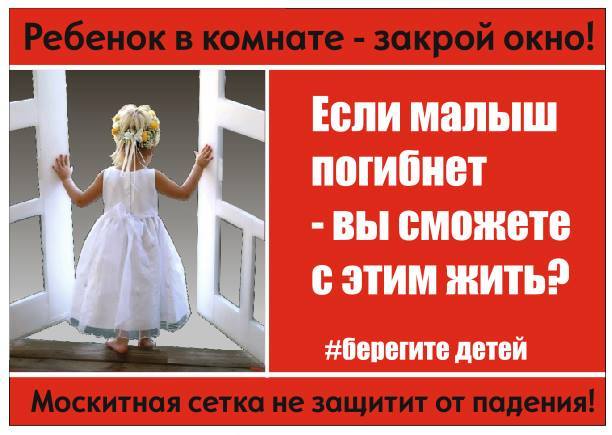 Не оставляйте детей без присмотра в комнате, где открыты окна, чаще всего маленькие дети выпадают из окон, когда взрослые оставляют их без присмотра.Нельзя рассчитывать на москитные сетки, они не предназначены для защиты от выпадений. Сетка сама способствует трагедии: ребенок чувствует себя за ней в безопасности и опирается с той же силой, как на стекло или само окно;Исключите для малыша возможность забираться на подоконники, нужно продумать расстановку мебели в комнате или в лоджии, на балконе: у ребенка не должно быть возможности самостоятельно забираться на подоконник; Поставьте на окна решетки. Поставьте на оконные ручки стопоры, которые не позволяют открывать окна настежь. Или снимите и уберите ручки, чтобы ребенок не мог открыть окно сам.Если вы что-то показываете ребенку из окна, всегда крепко фиксируйте его и будьте готовы к его резким движениям, не держите ребенка за одежду!Не экономьте на безопасности своих детей! Окна должны быть оборудованы запорными устройствами, блокираторами, препятствующими возможности ребенку самостоятельно открыть окно. Памятка для родителей:«Ребенок в комнате — закрой окно!»Не оставляйте детей без присмотра в комнате, где открыты окна, чаще всего маленькие дети выпадают из окон, когда взрослые оставляют их без присмотра.Нельзя рассчитывать на москитные сетки, они не предназначены для защиты от выпадений. Сетка сама способствует трагедии: ребенок чувствует себя за ней в безопасности и опирается с той же силой, как на стекло или само окно;Исключите для малыша возможность забираться на подоконники, нужно продумать расстановку мебели в комнате или в лоджии, на балконе: у ребенка не должно быть возможности самостоятельно забираться на подоконник; Поставьте на окна решетки. Поставьте на оконные ручки стопоры, которые не позволяют открывать окна настежь. Или снимите и уберите ручки, чтобы ребенок не мог открыть окно сам.Если вы что-то показываете ребенку из окна, всегда крепко фиксируйте его и будьте готовы к его резким движениям, не держите ребенка за одежду!Не экономьте на безопасности своих детей! Окна должны быть оборудованы запорными устройствами, блокираторами, препятствующими возможности ребенку самостоятельно открыть окно.